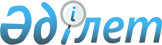 Төлеби аудандық мәслихатының 2016 жылғы 23 желтоқсандағы № 11/50-VI "2017-2019 жылдарға арналған аудандық бюджет туралы" шешiмiне өзгерiстер енгiзу туралы
					
			Мерзімі біткен
			
			
		
					Оңтүстiк Қазақстан облысы Төлеби аудандық мәслихатының 2017 жылғы 8 қарашадағы № 19/102-VI шешiмi. Оңтүстiк Қазақстан облысының Әдiлет департаментiнде 2017 жылғы 14 қарашада № 4263 болып тiркелдi. 2018 жылдың 1 қаңтарына дейiн қолданыста болды
      Қазақстан Республикасының 2008 жылғы 4 желтоқсандағы Бюджет кодексінің 109 бабының 5 тармағына, "Қазақстан Республикасындағы жергілікті мемлекеттік басқару және өзін-өзі басқару туралы" Қазақстан Республикасының 2001 жылғы 23 қаңтардағы Заңының 6 бабының 1 тармағының 1) тармақшасына және Оңтүстік Қазақстан облыстық мәслихатының 2017 жылғы 23 қазандағы № 15/186-VI "Оңтүстік Қазақстан облыстық мәслихатының 2016 жылғы 9 желтоқсандағы № 8/74-VI "2017-2019 жылдарға арналған облыстық бюджет туралы" шешіміне өзгерістер мен толықтыру енгізу туралы" Нормативтік құқықтық актілерді мемлекеттік тіркеу тізілімінде № 4241 тіркелген шешіміне сәйкес, Төлеби аудандық мәслихаты ШЕШІМ ҚАБЫЛДАДЫ:
      1. Төлеби аудандық мәслихатының 2016 жылғы 23 желтоқсандағы № 11/50-VI "2017-2019 жылдарға арналған аудандық бюджет туралы" (Нормативтік құқықтық актілерді мемлекеттік тіркеу тізілімінде № 3944 санымен тіркелген, 2017 жылы 1 қаңтардағы "Төлеби туы" газетінде және 2017 жылғы 11 қаңтарда Қазақстан Республикасының нормативтік құқықтық актілерінің эталондық бақылау банкінде электронды түрде жарияланған) шешіміне мынадай өзгерістер енгізілсін:
      1 тармақ мынадай редакцияда жазылсын:
      "1. Төлеби ауданының 2017-2019 жылдарға арналған аудандық бюджеті тиісінше 1, 2, 3 және 4 қосымшаларға сәйкес, оның ішінде 2017 жылға келесі көлемде бекітілсін:
      1) кірістер – 17 405 516 мың теңге, оның ішінде:
      салықтық түсімдер – 1 286 565 мың теңге;
      салықтық емес түсімдер – 12 126 мың теңге;
      негізгі капиталды сатудан түсетін түсімдер – 29 610 мың теңге;
      трансферттер түсiмi – 16 077 215 мың теңге;
      2) шығындар – 17 537 426 мың теңге;
      3) таза бюджеттік кредиттеу – 3 404 мың теңге, оның ішінде:
      бюджеттік кредиттер – 3 404 мың теңге;
      бюджеттік кредиттерді өтеу – 0;
      4) қаржы активтерімен операциялар бойынша сальдо – 0, оның ішінде:
      қаржы активтерін сатып алу – 0;
      мемлекеттің қаржы активтерін сатудан түсетін түсімдер – 0;
      5) бюджет тапшылығы – - 135 314 мың теңге;
      6) бюджет тапшылығын қаржыландыру – 135 314 мың теңге, оның ішінде:
      қарыздар түсімі – 3 404 мың теңге;
      қарыздарды өтеу – 3 709 мың теңге;
      бюджет қаражатының пайдаланылатын қалдықтары – 135 619 мың теңге.".
      Көрсетілген шешімнің 1, 5, 6, 7 қосымшалары осы шешімнің 1, 2, 3, 4 қосымшаларына сәйкес жаңа редакцияда жазылсын.
      2. 2017 жылы төлем көзінен салық салынатын табыстардан ұсталатын жеке табыс салығы облыстық бюджетке 50 пайыз және әлеуметтік салықтан 50 пайыз мөлшерінде бөлу нормативтері белгіленсін.
      3. "Төлеби аудандық мәслихат аппараты" мемлекеттік мекемесі Қазақстан Республикасының заңнамалық актілерінде белгіленген тәртіпте:
      1) осы шешімнің аумақтық әділет органында мемлекеттік тіркелуін;
      2) осы мәслихат шешімі мемлекеттік тіркелген күннен бастап күнтізбелік он күн ішінде оның көшірмесін қағаз және электронды түрде қазақ және орыс тілдерінде "Республикалық құқықтық ақпарат орталығы" шаруашылық жүргізу құқығындағы республикалық мемлекеттік кәсіпорнына Қазақстан Республикасы нормативтік құқықтық актілерінің эталондық бақылау банкіне ресми жариялау және енгізу үшін жолдануын;
      3) осы шешім мемлекеттік тіркелген күнінен бастап күнтізбелік он күн ішінде оның көшірмесін Төлеби ауданының аумағында таратылатын мерзімді баспа басылымдарында ресми жариялауға жолданылуын;
      4) ресми жарияланғаннан кейін осы шешімді Төлеби аудандық мәслихатының интернет-ресурсына орналастыруын қамтамасыз етсін.
      4. Осы шешім 2017 жылдың 1 қаңтарынан бастап қолданысқа енгізіледі. 2017 жылға арналған аудан бюджеті 2017 жылға арналған аудандық бюджетте әрбір ауылдық округтің бюджеттік бағдарламаларының тізбесі Бюджеттік инвестициялық жобаларды (бағдарламаларды) іскеасыруға бағытталған бюджеттік бағдарламалар бөлінісінде 2017 жылға арналған аудандық бюджеттік даму бағдарламасының тізбесі 2017 жылға арналған жергілікті өзін-өзі басқару функцияларын іске асыру үшін жергілікті өзін-өзі басқару органдарына аудандық бюджеттен берілетін нысаналы трансферттерінің тізбесі
					© 2012. Қазақстан Республикасы Әділет министрлігінің «Қазақстан Республикасының Заңнама және құқықтық ақпарат институты» ШЖҚ РМК
				
      Аудандық мәслихат

      сессиясының төрайымы М.Ермаханбетова

      Аудандық мәслихат

      хатшысы Н.Қойбағаров
Төлеби аудандық мәслихатының
2017 жылғы 8 қарашадағы
№ 19/102-VI шешіміне 1 қосымшаТөлеби аудандық мәслихатының
2016 жылғы 23 желтоқсандағы
№ 11/50-VI шешіміне 1 қосымша
Санаты
Санаты
Санаты
Атауы
Сомасы, мың теңге
Сыныбы
Сыныбы
Сыныбы
Сомасы, мың теңге
Ішкі сыныбы
Ішкі сыныбы
Сомасы, мың теңге
1. Кірістер
17405516
1
Салықтық түсімдер
1286565
01
Табыс салығы
433149
2
Жеке табыс салығы
433149
03
Әлеуметтік салық
329685
1
Әлеуметтік салық
329685
04
Меншікке салынатын салықтар
470642
1
Мүлікке салынатын салықтар
353493
3
Жер салығы
21172
4
Көлік құралдарына салынатын салық
92342
5
Бірыңғай жер салығы
3635
05
Тауарларға, жұмыстарға және қызметтер көрсетуге салынатын ішкі салықтар
39173
2
Акциздер:
4000
3
Табиғи және басқа ресурстарды пайдаланғаны үшін түсетін түсімдер
7918
4
Кәсіпкерлік және кәсіби қызметті жүргізгені үшін алынатын алымдар
26301
5
Тіркелген салық
954
07
Басқа да салықтар
25
1
Басқа да салықтар
25
08
Заңдық мәңді іс-әрекеттерді жасағаны және /немесе/ құжаттар бергені үшін оған уәкілеттігі бар мемлекеттік органдар немесе лауазымды адамдар алатын міндетті төлемдер
13891
1
Мемлекеттік баж
13891
2
Салықтық емес түсімдер
12126
01
Мемлекет меншігінен түсетін түсімдер
2207
1
Мемлекеттік кәсіпорындардың таза кірісі бөлігінің түсімдері
395
3
Мемлекет меншігіндегі акциялардың мемлекеттік пакетіне дивидендтер
46
5
Мемлекет меншігіндегі мүлікті жалға беруден түсетін кірістер
1682
9
Мемлекеттік меншіктен түсетін басқа да кірістер
84
04
Мемлекеттік бюджеттен қаржыландырылатын, сондай-ақ Қазақстан Республикасы Ұлттық Банкінің бюджетінен /шығыстар сметасынан/ ұсталатын және қаржыландырылатын мемлекеттік мекемелер салатын айыппұлдар, өсімпұлдар, санкциялар, өндіріп алулар 
689
1
Мемлекеттік бюджеттен қаржыландырылатын, сондай-ақ Қазақстан Республикасы Ұлттық Банкінің бюджетінен /шығыстар сметасынан/ ұсталатын және қаржыландырылатын мемлекеттік мекемелер салатын айыппұлдар, өсімпұлдар, санкциялар, өндіріп алулар 
689
06
Басқа да салықтық емес түсімдер
9230
1
Басқа да салықтық емес түсімдер
9230
3
Негізгі капиталды сатудан түсетін түсімдер
29610
3
Жерді және материалдық емес активтерді сату
29610
1
Жерді сату
29610
4
Трансферттер түсімі
16077215
02
Мемлекеттік басқарудың жоғары тұрған органдарынан түсетін трансферттер
16077215
1
Республикалық бюджеттен түсетін трансферттер
10416577
2
Облыстық бюджеттен түсетін трансферттер
5660638
Функционалдық топ
Функционалдық топ
Функционалдық топ
Функционалдық топ
Функционалдық топ
Сомасы, мың теңге
Кіші функция
Кіші функция
Кіші функция
Кіші функция
Сомасы, мың теңге
Бюджеттік бағдарламалардың әкiмшiсi
Бюджеттік бағдарламалардың әкiмшiсi
Бюджеттік бағдарламалардың әкiмшiсi
Сомасы, мың теңге
Бағдарлама
Бағдарлама
Сомасы, мың теңге
Атауы
Сомасы, мың теңге
2 Шығындар
17537426
1
Жалпы сипаттағы мемлекеттiк қызметтер 
577978
1
Мемлекеттiк басқарудың жалпы функцияларын орындайтын өкiлдi, атқарушы және басқа органдар
489821
112
Аудан (облыстық маңызы бар қала) мәслихатының аппараты
23417
001
Аудан (облыстық маңызы бар қала) мәслихатының қызметін қамтамасыз ету жөніндегі қызметтер
20828
003
Мемлекеттік органның күрделі шығыстары
2589
122
Аудан (облыстық маңызы бар қала) әкімінің аппараты
158550
001
Аудан (облыстық маңызы бар қала) әкімінің қызметін қамтамасыз ету жөніндегі қызметтер
126491
003
Мемлекеттік органдардың күрделі шығыстары
32059
123
Қаладағы аудан, аудандық маңызы бар қала, кент, ауыл, ауылдық округ әкімінің аппараты
307854
001
Қаладағы аудан, аудандық маңызы бар қала, кент, ауыл, ауылдық округ әкімінің қызметін қамтамасыз ету жөніндегі қызметтер
298840
022
Мемлекеттік органдардың күрделі шығыстары
9014
2
Қаржылық қызмет
880
459
Ауданның (облыстық маңызы бар қаланың) экономика және қаржы бөлімі
880
003
Салық салу мақсатында мүлікті бағалауды жүргізу
880
9
Жалпы сипаттағы өзге де мемлекеттік қызметтер
87277
458
Ауданның (облыстық маңызы бар қаланың) тұрғын үй-коммуналдық шаруашылығы, жолаушылар көлігі және автомобиль жолдары бөлімі
51699
001
Жергілікті деңгейде тұрғын үй-коммуналдық шаруашылығы, жолаушылар көлігі және автомобиль жолдары саласындағы мемлекеттік саясатты іске асыру жөніндегі қызметтер
50059
013
Мемлекеттік органның күрделі шығыстары
1640
459
Ауданның (облыстық маңызы бар қаланың) экономика және қаржы бөлімі
35578
001
Ауданның (облыстық маңызы бар қаланың) экономикалық саясаттың қалыптастыру мен дамыту, мемлекеттік жоспарлау, бюджеттік атқару және коммуналдық меншігін басқару саласындағы мемлекеттік саясатты іске асыру жөніндегі қызметтер 
34978
015
Мемлекеттік органдардың күрделі шығыстары
600
2
Қорғаныс
82492
1
Әскери мұқтаждар
15496
122
Аудан (облыстық маңызы бар қала) әкімінің аппараты
15496
005
Жалпыға бірдей әскери міндетті атқару шеңберіндегі іс-шаралар
15496
2
Төтенше жағдайлар жөніндегі жұмыстарды ұйымдастыру 
66996
122
Аудан (облыстық маңызы бар қала) әкімінің аппараты
66996
006
Аудан (облыстық маңызы бар қала) ауқымындағы төтенше жағдайлардың алдын алу және жою
66996
3
Қоғамдық тәртіп, қауіпсіздік, құқықтық, сот, қылмыстық-атқару қызметі
13223
9
Қоғамдық тәртіп және қауіпсіздік саласындағы өзге де қызметтер
13223
458
Ауданның (облыстық маңызы бар қаланың) тұрғын үй-коммуналдық шаруашылығы, жолаушылар көлігі және автомобиль жолдары бөлімі
13223
021
Елдi мекендерде жол қозғалысы қауiпсiздiгін қамтамасыз ету
13223
4
Бiлiм беру
8447547
1
Мектепке дейiнгi тәрбие және оқыту
1285246
123
Қаладағы аудан, аудандық маңызы бар қала, кент, ауыл, ауылдық округ әкімінің аппараты
711212
004
Мектепке дейінгі тәрбие ұйымдарын қолдау
192333
041
Мектепке дейінгі білім беру ұйымдарында мемлекеттік білім беру тапсырысын іске асыруға
518879
464
Ауданның (облыстық маңызы бар қаланың) білім бөлімі
574034
040
Мектепке дейінгі білім беру ұйымдарында мемлекеттік білім беру тапсырысын іске асыруға
574034
2
Бастауыш, негізгі орта және жалпы орта білім беру
6636436
123
Қаладағы аудан, аудандық маңызы бар қала, кент, ауыл, ауылдық округ әкімінің аппараты
600
005
Ауылдық жерлерде балаларды мектепке дейін тегін алып баруды және кері алып келуді ұйымдастыру
600
464
Ауданның (облыстық маңызы бар қаланың) білім бөлімі
5975198
003
Жалпы білім беру
5811328
006
Балаларға қосымша білім беру 
163870
467
Ауданның (облыстық маңызы бар қаланың) құрылыс бөлімі
660638
024
Бастауыш, негізгі орта және жалпы орта білім беру объектілерін салу және реконструкциялау
660638
9
Бiлiм беру саласындағы өзге де қызметтер
525865
464
Ауданның (облыстық маңызы бар қаланың) білім беру бөлімі
525865
001
Жергіліктті деңгейде білім беру саласындағы мемлекеттік саясатты іске асыру жөніндегі қызметтер
8696
005
Ауданның (областык маңызы бар қаланың) мемлекеттік білім беру мекемелер үшін оқулықтар мен оқу-әдiстемелiк кешендерді сатып алу және жеткізу
183401
007
Аудандық (қалалық) ауқымдағы мектеп олимпиадаларын және мектептен тыс іс-шараларды өткiзу
197
015
Жетім баланы (жетім балаларды) және ата-аналарының қамқорынсыз қалған баланы (балаларды) күтіп-ұстауға асыраушыларына ай сайынғы ақшалай қаражат төлемдері
26543
022
Жетім баланы (жетім балаларды) және ата-аналарының қамқорынсыз қалған баланы (балаларды) асырап алғаны үшін Қазақстан азаматтарына біржолғы ақша қаражатын төлеуге арналған төлемдер
170
067
Ведомстволық бағыныстағы мемлекеттік мекемелерінің және ұйымдарының күрделі шығыстары
306858
6
Әлеуметтiк көмек және әлеуметтiк қамсыздандыру
882709
1
Әлеуметтiк қамсыздандыру
416150
451
Ауданның (облыстық маңызы бар қаланың) жұмыспен қамту және әлеуметтік бағдарламалар бөлімі
406258
016
18 жасқа дейінгі балаларға мемлекеттік жәрдемақылар
122153
025
Өрлеу жобасы бойынша келісілген қаржылай көмекті енгізу
284105
464
Ауданның (облыстық маңызы бар қаланың) білім бөлімі
9892
030
Патронат тәрбиешілерге берілген баланы (балаларды) асырап бағу 
9892
2
Әлеуметтiк көмек
411640
123
Қаладағы аудан, аудандық маңызы бар қала, кент, ауыл (село), ауылдық (селолық) округ әкімінің аппараты
4176
003
Мұқтаж азаматтарға үйінде әлеуметтiк көмек көрсету
4176
451
Ауданның (облыстық маңызы бар қаланың) жұмыспен қамту және әлеуметтік бағдарламалар бөлімі
407464
002
Еңбекпен қамту бағдарламасы
196341
004
Ауылдық жерлерде тұратын денсаулық сақтау, білім беру, әлеуметтік қамтамасыз ету, мәдениет және спорт мамандарына отын сатып алуға Қазақстан Республикасының заңнамасына сәйкес әлеуметтік көмек көрсету
5623
006
Тұрғын үй көмегі
8331
007
Жергілікті өкілетті органдардың шешімі бойынша мұқтаж азаматтардың жекелеген топтарына әлеуметтік көмек
39439
014
Мұқтаж азаматтарға үйде әлеуметтiк көмек көрсету
30828
015
Зейнеткерлер мен мүгедектерге әлеуметтiк қызмет көрсету аумақтық орталығы 18 жасқа дейінгі балаларға мемлекеттік жәрдемақылар
10094
017
Мүгедектерді оңалту жеке бағдарламасына сәйкес, мұқтаж мүгедектерді міндетті гигиеналық құралдармен қамтамасыз етуге, және ымдау тілі мамандарының, жеке көмекшілердің қызмет көрсету
83103
023
Жұмыспен қамту орталықтарының қызметін қамтамасыз ету
33705
9
Әлеуметтiк көмек және әлеуметтiк қамтамасыз ету салаларындағы өзге де қызметтер
54919
451
Ауданның (облыстық маңызы бар қаланың) жұмыспен қамту және әлеуметтік бағдарламалар бөлімі
54919
001
Жергілікті деңгейде халық үшін әлеуметтік бағдарламаларды жұмыспен қамтуды қамтамасыз етуді іске асыру саласындағы мемлекеттік саясатты іске асыру жөніндегі қызметтер 
42680
011
Жәрдемақыларды және басқа да әлеуметтік төлемдерді есептеу, төлеу мен жеткізу бойынша қызметтерге ақы төлеу
3844
021
Мемлекеттік органның күрделі шығыстары 
995
050
Мүгедектердің құқықтарын қамтамасыз ету және өмір сүру сапасын жақсарту жөніндегі іс-шаралар жоспарын іске асыру
7400
7
Тұрғын үй-коммуналдық шаруашылық
3977639
1
Тұрғын үй шаруашылығы
2955856
458
Ауданның (облыстық маңызы бар қаланың) тұрғын үй-коммуналдық шаруашылығы, жолаушылар көлігі және автомобиль жолдары бөлімі
53497
005
Авариялық және ескі тұрғын үйлерді бұзу
53497
467
Ауданның (облыстық маңызы бар қаланың) құрылыс бөлімі
2902359
003
Мемлекеттік коммуналдық тұрғын үй қорының тұрғын үй құрылысы және (немесе) сатып алу
2822359
004
Инженерлік коммуникациялық инфрақұрылымды дамыту, жайластыру және (немесе) сатып алу 
80000
2
Коммуналдық шаруашылық
490497
458
Ауданның (облыстық маңызы бар қаланың) тұрғын үй-коммуналдық шаруашылығы, жолаушылар көлігі және автомобиль жолдары бөлімі
487249
012
Сумен жабдықтау және су бөлу жүйесінің қызмет етуі 
207181
027
Ауданның (облыстық маңызы бар қаланың) коммуналдық меншігіндегі газ жүйелерін қолдануды ұйымдастыру
4000
028
Коммуналдық шаруашылықты дамыту
214334
029
Сумен жабдықтау жүйесін дамыту
18900
048
Қаланы және елдi мекендердi абаттандыру және көгалдандыру
20194
058
Елді мекендердегі сумен жабдықтау және су бұру жүйелерін дамыту
22640
467
Ауданның (облыстық маңызы бар қаланың) құрылыс бөлімі
3248
006
Сумен жабдықтау жүйесін дамыту
3248
3
Елді-мекендерді көркейту
531286
458
Ауданның (облыстық маңызы бар қаланың) тұрғын үй-коммуналдық шаруашылығы, жолаушылар көлігі және автомобиль жолдары бөлімі
531286
016
Елдi мекендердiң санитариясын қамтамасыз ету
71293
017
Жерлеу орындарын күтiп-ұстау және туысы жоқтарды жерлеу
2000
018
Елдi мекендердi абаттандыру және көгалдандыру
457993
8
Мәдениет, спорт, туризм және ақпараттық кеңістiк
502687
1
Мәдениет саласындағы қызмет
165178
455
Ауданның (облыстық маңызы бар қаланың) мәдениет және тілдерді дамыту бөлімі
165178
003
Мәдени-демалыс жұмысын қолдау
165178
2
Спорт
170198
465
Ауданның (облыстық маңызы бар қаланың) дене шынықтыру және спорт бөлімі
170198
001
Жергілікті деңгейде дене шынықтыру және спорт саласындағы мемлекеттік саясатты іске асыру жөніндегі қызметтер
7588
004
Мемлекеттік органның күрделі шығыстары
200
005
Ұлттық және бұқаралық спорт түрлерін дамыту
149410
006
Аудандық (облыстық маңызы бар қалалық) деңгейде спорттық жарыстар өткiзу
8000
007
Әртүрлi спорт түрлерi бойынша ауданның (облыстық маңызы бар қаланың) құрама командаларының мүшелерiн дайындау және олардың облыстық спорт жарыстарына қатысуы
5000
3
Ақпараттық кеңiстiк
94408
455
Ауданның (облыстық маңызы бар қаланың) мәдениет және тілдерді дамыту бөлімі
80278
006
Аудандық (қалалық) кiтапханалардың жұмыс iстеуi
74139
007
Мемлекеттік тілді және Қазақстан халықтарының басқа да тілдерін дамыту
6139
456
Ауданның (облыстық маңызы бар қаланың) ішкі саясат бөлімі
14130
002
Газеттер мен журналдар арқылы мемлекеттік ақпараттық саясат жүргізу жөніндегі қызметтер
14130
9
Мәдениет, спорт, туризм және ақпараттық кеңiстiктi ұйымдастыру жөнiндегi өзге де қызметтер
72903
455
Ауданның (облыстық маңызы бар қаланың) мәдениет және тілдерді дамыту бөлімі
30634
001
Жергілікті деңгейде тілдерді және мәдениетті дамыту саласындағы мемлекеттік саясатты іске асыру жөніндегі қызметтер
8471
032
Ведомстволық бағыныстағы мемлекеттік мекемелерінің және ұйымдарының күрделі шығыстары
21963
010
Мемлекеттік органның күрделі шығыстары
200
456
Ауданның (облыстық маңызы бар қаланың) ішкі саясат бөлімі
42269
001
Жергілікті деңгейде ақпарат, мемлекеттілікті нығайту және азаматтардың әлеуметтік сенімділігін қалыптастыру саласында мемлекеттік саясатты іске асыру жөніндегі қызметтер
22388
003
Жастар саясаты саласындағы өңірлік бағдарламаларды іске асыру
19681
006
Мемлекеттік органдардың күрделі шығыстары
200
9
Отын-энергетика кешенi және жер қойнауын пайдалану
1767156
9
Отын-энергетика кешені және жер қойнауын пайдалану саласындағы өзге де қызметтер
1767156
458
Ауданның (облыстық маңызы бар қаланың) тұрғын үй-коммуналдық шаруашылығы, жолаушылар көлігі және автомобиль жолдары бөлімі
1767156
036
Газ көлігі жүйесін дамыту 
1767156
10
Ауыл, су, орман, балық шаруашылығы, ерекше қорғалатын табиғи аумақтар, қоршаған ортаны және жануарлар дүниесін қорғау, жер қатынастары
255853
1
Ауыл шаруашылығы
231143
473
Ауданның (облыстық маңызы бар қаланың) ветеринария бөлімі
199375
001
Жергілікті деңгейде ветеринария саласындағы мемлекеттік саясатты іске асыру жөніндегі қызметтер
24325
006
Ауру жануарларды санитарлық союды ұйымдастыру
1500
007
Қаңғыбас иттер мен мысықтарды аулауды және жоюды ұйымдастыру
4000
008
Алып койылатын және жойылатын ауру жануарлардың, жануарлардан алынатын өнімдер мен шикізаттын құнын иелеріне өтеу
9230
009
Жануарлардың энзоотиялық аурулары бойынша ветеринарлық іс-шараларды жүргізу 
37085
010
Ауыл шаруашылығы жануарларын сәйкестендіру жөніндегі іс-шараларды өткізу
1500
011
Эпизоотияға қарсы іс-шаралар жүргізу
121735
477
Ауданның (облыстық маңызы бар қаланың) ауыл шаруашылығы мен жер қатынастары бөлімі
31768
001
Жергілікті деңгейде ауыл шаруашылығы және жер қатынастары саласындағы мемлекеттік саясатты іске асыру жөніндегі қызметтер
31168
003
Мемлекеттік органның күрделі шығыстары
600
6
Жер қатынастары
23915
477
Ауданның (облыстық маңызы бар қаланың) ауыл шаруашылығы мен жер қатынастары бөлімі
23915
011
Аудандардың, облыстық маңызы бар, аудандық маңызы бар қалалардың, кенттердiң, ауылдардың, ауылдық округтердiң шекарасын белгiлеу кезiнде жүргiзiлетiн жерге орналастыру
23915
9
Ауыл, су, орман, балық шаруашылығы және қоршаған ортаны қорғау мен жер қатынастары саласындағы өзге де қызметтер
795
459
Ауданның (облыстық маңызы бар қаланың) экономика және қаржы бөлімі
795
099
Мамандарды әлеуметтік қолдау жөніндегі шараларды іске асыру
795
11
Өнеркәсіп, сәулет, қала құрылысы және құрылыс қызметі
39297
2
Сәулет, қала құрылысы және құрылыс қызметі
39297
467
Ауданның (облыстық маңызы бар қаланың) құрылыс бөлімі
18868
001
Жергілікті деңгейде құрылыс саласындағы мемлекеттік саясатты іске асыру жөніндегі қызметтер
18176
017
Мемлекеттік органның күрделі шығыстары
692
468
Ауданның (облыстық маңызы бар қаланың) сәулет және қала құрылысы бөлімі
20429
001
Жергілікті деңгейде сәулет және қала құрылысы саласындағы мемлекеттік саясатты іске асыру жөніндегі қызметтер
10149
003
Ауданың қала құрлысы даму аумағын және елді мекендердің бас жоспарлары схемаларын әзірлеу
10080
004
Мемлекеттік органның күрделі шығыстары
200
12
Көлiк және коммуникация
679322
1
Автомобиль көлiгi
679322
458
Ауданның (облыстық маңызы бар қаланың) тұрғын үй-коммуналдық шаруашылығы, жолаушылар көлігі және автомобиль жолдары бөлімі
679322
023
Автомобиль жолдарының жұмыс істеуін қамтамасыз ету
488662
045
Аудандық маңызы бар автомобиль жолдарын және елді-мекендердің көшелерін күрделі және орташа жөндеу
190660
13
Басқалар
127553
3
Кәсiпкерлiк қызметтi қолдау және бәсекелестікті қорғау
17181
469
Ауданның (облыстық маңызы бар қаланың) кәсіпкерлік бөлімі
17181
001
Жергілікті деңгейде кәсіпкерлік пен өнеркәсіпті дамыту саласындағы мемлекеттік саясатты іске асыру жөніндегі қызметтер
16981
004
Мемлекеттік органның күрделі шығыстары
200
9
Басқалар
110372
458
"Ауданның (облыстық маңызы бар қаланың) тұрғын үй-коммуналдық шаруашылық, жолаушылар көлігі және автомобиль жолдары бөлімі"
91984
040
"Өңірлерді дамыту" Бағдарламасы шеңберінде өңірлерді экономикалық дамытуға жәрдемдесу бойынша шараларды іске асыру
91984
459
Ауданның (облыстық маңызы бар қаланың) экономика және қаржы бөлімі
18388
008
Жергілікті бюджеттік инвестициялық жобалардың және концессиялық жобалардың техникалық-экономикалық негіздемелерін әзірлеу және оған сараптама жүргізу
1786
012
Ауданның (облыстық маңызы бар қаланың) жергілікті атқарушы органының резерві
16602
14
Борышқа қызмет көрсету
4
1
Борышқа қызмет көрсету
4
459
Ауданның (облыстық маңызы бар қаланың) экономика және қаржы бөлімі
4
021
Жергілікті атқарушы органдардың облыстық бюджеттен қарыздар бойынша сыйақылар мен өзге де төлемдерді төлеу бойынша борышына қызмет көрсету 
4
15
Трансферттер
183966
1
Трансферттер
183966
459
Ауданның (облыстық маңызы бар қаланың) экономика және қаржы бөлімі
183966
006
Нысаналы пайдаланылмаған (толық пайдаланылмаған) трансферттерді қайтару
16603
051
Нысаналы мақсатқа сай пайдаланылмаған нысаналы трансферттерді қайтару
165769
054
Мемлекеттік органдардың функцияларын мемлекеттік басқарудың төмен тұрған деңгейлерінен жоғарғы деңгейлерге беруге байланысты жоғары тұрған бюджеттерге берілетін ағымдағы нысаналы трансферттер
1594
3 Таза бюджеттік кредиттеу
3404
Функционалдық топ
Функционалдық топ
Функционалдық топ
Функционалдық топ
Функционалдық топ
Сомасы, мың теңге
Кіші функция
Кіші функция
Кіші функция
Кіші функция
Сомасы, мың теңге
Бюджеттік бағдарламалардың әкiмшiсi
Бюджеттік бағдарламалардың әкiмшiсi
Бюджеттік бағдарламалардың әкiмшiсi
Сомасы, мың теңге
Бағдарлама
Бағдарлама
Сомасы, мың теңге
Атауы
Сомасы, мың теңге
Бюджеттік кредиттер
3404
10
Ауыл, су, орман, балық шаруашылығы, ерекше қорғалатын табиғи аумақтар, қоршаған ортаны және жануарлар дүниесін қорғау, жер қатынастары
3404
9
Ауыл, су, орман, балық шаруашылығы, қоршаған ортаны қорғау және жер қатынастары саласындағы басқа да қызметтер
3404
459
Ауданның (облыстық маңызы бар қаланың) экономика және қаржы бөлімі
3404
018
Мамандарды әлеуметтік қолдау шараларын іске асыруға берілетін бюджеттік кредиттер
3404
Сыныбы
Сыныбы
Сыныбы
Атауы
Сомасы, мың теңге
Санаты
Санаты
Санаты
Сомасы, мың теңге
Ішкі сыныбы
Ішкі сыныбы
Сомасы, мың теңге
Бюджеттік кредиттерді өтеу
0
5
Бюджеттік кредиттерді өтеу
0
1
Бюджеттік кредиттерді өтеу
0
1
Мемлекеттік бюджеттен берілген бюджеттік кредиттерді кайтару
0
13
Жеке тұлғаларға жергілікті бюджеттен берілген бюджеттік кредиттерді өтеу
0
4 Қаржы активтерімен жасалатын операциялар бойынша сальдо
0
Функционалдық топ
Функционалдық топ
Функционалдық топ
Функционалдық топ
Функционалдық топ
Сомасы, мың теңге
Кіші функция
Кіші функция
Кіші функция
Кіші функция
Сомасы, мың теңге
Бюджеттік бағдарламалардың әкiмшiсi
Бюджеттік бағдарламалардың әкiмшiсi
Бюджеттік бағдарламалардың әкiмшiсi
Сомасы, мың теңге
Бағдарлама
Бағдарлама
Сомасы, мың теңге
Атауы
Сомасы, мың теңге
Қаржы активтерін сатып алу
0
Мемлекеттің қаржы активтерін сатудан түсетін түсімдер
0
5 Бюджет тапшылығы 
-135314
6 Бюджет тапшылығын қаржыландыру 
135314
 Санаты 
 Санаты 
 Санаты 
 Санаты 
 Санаты 
Сомасы, мың теңге
Сыныбы
Сыныбы
Сыныбы
Сомасы, мың теңге
Ішкі сыныбы
Ішкі сыныбы
Сомасы, мың теңге
Атауы
Сомасы, мың теңге
Қарыздар түсімі
3404
7
Қарыздар түсімі
3404
1
Мемлекеттік ішкі қарыздар
3404
2
Қарыз алу келісім-шарттары
3404
03
Ауданның (облыстық маңызы бар қаланың) жергілікті атқарушы органы алатын қарыздар
3404
Санаты
Санаты
Санаты
Атауы
Сомасы, мың теңге
Сыныбы
Сыныбы
Сыныбы
Сомасы, мың теңге
Ішкі сыныбы
Ішкі сыныбы
Сомасы, мың теңге
Қарыздарды өтеу
3709
16
Қарыздарды өтеу
3709
1
Қарыздарды өтеу
3709
459
Ауданның (облыстық маңызы бар қаланың) экономика және қаржы бөлімі
3709
005
Жергілікті атқарушы органның жоғары тұрған бюджет алдындағы борышын өтеу
3709
Санаты
Санаты
Санаты
Атауы
Сомасы, мың теңге
Сыныбы
Сыныбы
Сыныбы
Сомасы, мың теңге
Ішкі сыныбы
Ішкі сыныбы
Сомасы, мың теңге
Бюджет қаражатының пайдаланылатын қалдықтары 
135619
8
Бюджет қаражатының пайдаланылатын қалдықтары 
135619
1
Бюджет қаражатының пайдаланылатын қалдықтары 
135619
1
Бюджет қаражатының пайдаланылатын қалдықтары 
135619
01
Бюджет қаражатының пайдаланылатын қалдықтары 
135619Төлеби аудандық мәслихатының
2017 жылғы 8 қарашадағы
№ 19/102-VI шешіміне 2 қосымшаТөлеби аудандық мәслихатының
2016 жылғы 23 желтоқсандағы
№ 11/50-VI шешіміне 5 қосымша
Функционалдық топ
Функционалдық топ
Функционалдық топ
Функционалдық топ
Функционалдық топ
Сомасы, мың теңге
Кіші функция
Кіші функция
Кіші функция
Кіші функция
Сомасы, мың теңге
Бюджеттік бағдарламалардың әкiмшiсi
Бюджеттік бағдарламалардың әкiмшiсi
Бюджеттік бағдарламалардың әкiмшiсi
Сомасы, мың теңге
Бағдарлама
Бағдарлама
Сомасы, мың теңге
Атауы
Сомасы, мың теңге
01
Жалпы сипаттағы мемлекеттiк қызметтер көрсету
307854
1
Мемлекеттiк басқарудың жалпы функцияларын орындайтын өкiлдi, атқарушы және басқа органдар
307854
123
Қаладағы аудан, аудандық маңызы бар қала, кент, ауыл, ауылдық округ әкімінің аппараты
307854
001
Қаладағы аудан, аудандық маңызы бар қала, кент, ауыл, ауылдық округ әкімінің қызметін қамтамасыз ету жөніндегі қызметтер
298840
Оның ішінде:
-
Ленгір
45162
Аққұм
17239
Алатау
23895
Зертас
23381
Жоғарғы Ақсу
15714
Көксәйек
25388
Қасқасу
18845
Қоғалы
20887
Қаратөбе
19209
Бірінші Мамыр
27217
Тасарық
16302
Киелітас
25614
Кемеқалған
19987
022
Мемлекеттік органның күрделі шығыстары
9014
Оның ішінде:
-
Ленгір
940
Аққұм
515
Алатау
340
Зертас
340
Жоғарғы Ақсу
340
Көксәйек
4159
Қасқасу
340
Қоғалы
340
Қаратөбе
340
Бірінші Мамыр
340
Тасарық
340
Киелітас
340
Кемеқалған
340
04
Бiлiм беру
711812
1
Мектепке дейiнгi тәрбие және оқыту
711212
123
Қаладағы аудан, аудандық маңызы бар қала, кент, ауыл, ауылдық округ әкімінің аппараты
711212
004
Мектепке дейінгі тәрбие ұйымдарының қызметін қамтамасыз ету
192333
Оның ішінде:
-
Ленгір
145508
Аққұм
-
Алатау
-
Зертас
-
Жоғарғы Ақсу
-
Көксәйек
28095
Қасқасу
-
Қоғалы
-
Қаратөбе
-
Бірінші Мамыр
-
Тасарық
18730
Киелітас
-
Кемеқалған
-
041
Мектепке дейінгі білім беру ұйымдарында мемлекеттік білім беру тапсырысын іске асыруға
518879
Оның ішінде:
-
Ленгір
91296
Аққұм
15210
Алатау
41686
Зертас
37602
Жоғарғы Ақсу
25902
Көксәйек
77916
Қасқасу
41058
Қоғалы
29387
Қаратөбе
23536
Бірінші Мамыр
74417
Тасарық
-
Киелітас
45328
Кемеқалған
15541
2
Жалпы бастауыш, жалпы негізгі, жалпы орта бiлiм беру
600
123
Қаладағы аудан, аудандық маңызы бар қала, кент, ауыл, ауылдық округ әкімінің аппараты
600
005
Ауылдық жерлерде балаларды мектепке дейін тегін алып баруды және кері алып келуді ұйымдастыру
600
Оның ішінде:
-
Ленгір
-
Аққұм
-
Алатау
-
Зертас
-
Жоғарғы Ақсу
-
Көксәйек
-
Қасқасу
-
Қоғалы
-
Қаратөбе
-
Бірінші Мамыр
-
Тасарық
-
Киелітас
-
Кемеқалған
600
6
Әлеуметтiк көмек және әлеуметтiк қамсыздандыру
4176
2
Әлеуметтiк көмек
4176
123
Қаладағы аудан, аудандық маңызы бар қала, кент, ауыл (село), ауылдық (селолық) округ әкімінің аппараты
4176
003
Мұқтаж азаматтарға үйінде әлеуметтiк көмек көрсету
4176
Оның ішінде:
-
Ленгір
4176
Аққұм
-
Алатау
-
Зертас
-
Жоғарғы Ақсу
-
Көксәйек
-
Қасқасу
-
Қоғалы
-
Қаратөбе
-
Бірінші Мамыр
-
Тасарық
-
Киелітас
-
Кемеқалған
-
Барлығы
1023842Төлеби аудандық мәслихатының
2017 жылғы 8 қарашадағы
№ 19/102-VI шешіміне 3 қосымшаТөлеби аудандық мәслихатының
2016 жылғы 23 желтоқсандағы
№ 11/50-VI шешіміне 6 қосымша
Функционалдық топ
Функционалдық топ
Функционалдық топ
Функционалдық топ
Функционалдық топ
Сомасы, мың теңге
Кіші функция
Кіші функция
Кіші функция
Кіші функция
Сомасы, мың теңге
Бюджеттік бағдарламалардың әкiмшiсi
Бюджеттік бағдарламалардың әкiмшiсi
Бюджеттік бағдарламалардың әкiмшiсi
Сомасы, мың теңге
Бағдарлама
Бағдарлама
Сомасы, мың теңге
Атауы
Сомасы, мың теңге
5586027
467
Ауданның (облыстық маңызы бар қаланың) құрылыс бөлімі
3562997
024
Бастауыш, негізгі орта және жалпы орта білім беру объектілерін салу және реконструкциялау
660638
003
Мемлекеттік коммуналдық тұрғын үй қорының тұрғын үй құрылысы және (немесе) сатып алу
2822359
004
Инженерлік коммуникациялық инфрақұрылымды дамыту, жайластыру және (немесе) сатып алу 
80000
458
Ауданның (облыстық маңызы бар қаланың) тұрғын үй-коммуналдық шаруашылығы, жолаушылар көлігі және автомобиль жолдары бөлімі
255874
028
Коммуналдық шаруашылықты дамыту
214334
029
Сумен жабдықтау жүйесін дамыту
18900
058
Елді мекендердегі сумен жабдықтау және су бұру жүйелерін дамыту
22640
458
Ауданның (облыстық маңызы бар қаланың) тұрғын үй-коммуналдық шаруашылығы, жолаушылар көлігі және автомобиль жолдары бөлімі
1767156
036
Газ көлігі жүйесін дамыту 
1767156Төлеби аудандық мәслихатының
2017 жылғы 8 қарашадағы
№ 19/102-VI шешіміне 4 қосымшаТөлеби аудандық мәслихатының
2016 жылғы 23 желтоқсандағы
№ 11/50-VI шешіміне 7 қосымша
Р/с
Атауы
Сомасы, мың теңге
Төлеби ауданы
165769
1
Ленгір
93254
2
Аққұм
4047
3
Алатау
8558
4
Зертас
4450
5
Жоғарғы Ақсу
3150
6
Көксәйек
11800
7
Қасқасу
2850
8
Қоғалы
2550
9
Қаратөбе
3600
10
Бірінші Мамыр
13350
11
Тасарық
3210
12
Киелітас
12650
13
Кемеқалған
2300